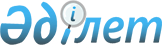  "Жалпы білім беретін мектептердегі білім алушылар мен тәрбиеленушілердің жекелеген санаттарына тегін және жеңілдетілген тамақтандыруды ұсыну" мемлекеттік қызметті көрсету қағидалары 1-тарау. Жалпы ережелер       1. Осы "Жалпы білім беретін мектептердегі білім алушылар мен тәрбиеленушілердің жекелеген санаттарына тегін және жеңілдетілген тамақтандыруды ұсыну" мемлекеттік қызметті көрсету қағидалары (бұдан әрі – Қағидалар) "Мемлекеттік көрсетілетін қызметтер туралы" 2013 жылғы 15 сәуірдегі Қазақстан Республикасы Заңының (бұдан әрі – Заң) 10-бабының 1) тармақшасына сәйкес әзірленді және жалпы білім беретін мектептердегі білім алушылар мен тәрбиеленушілердің жекелеген санаттарына тегін және жеңілдетілген тамақтандыруды ұсыну тәртібін айқындайды.      2. Алып тасталды - ҚР Білім және ғылым министрінің 21.02.2022 № 55 (алғашқы ресми жарияланған күнінен кейін күнтізбелік он күн өткен соң қолданысқа енгізіледі) бұйрығымен.
 2-тарау. Мемлекеттік қызмет көрсету тәртібі       3. "Жалпы білім беретін мектептердегі білім алушылар мен тәрбиеленушілердің жекелеген санаттарына тегін және жеңілдетілген тамақтандыруды ұсыну" мемлекеттік көрсетілетін қызметін (бұдан әрі – мемлекеттік көрсетілетін қызмет) алу үшін жеке тұлға (бұдан әрі – көрсетілетін қызметті алушы) облыстардың, Нұр-Сұлтан, Алматы және Шымкент қалаларының, аудандардың және облыстық маңызы бар қалалардың жергілікті атқарушы органдарына, республикалық маңызы бар қалалардың және астананың білім басқармаларына, аудандардағы, облыстық маңызы бар қалалардағы білім бөлімдеріне, білім беру ұйымдарына (бұдан әрі – көрсетілетін қызметті беруші) немесе "электрондық үкіметтің" веб-порталы (бұдан әрі – портал) арқылы осы Қағидаларға 2-қосымшаға сәйкес "Жалпы білім беретін мектептердегі білім алушылар мен тәрбиеленушілердің жекелеген санаттарына тегін және жеңілдікпен тамақтандыруды ұсыну" мемлекеттік қызмет көрсетуге қойылатын негізгі талаптардың тізбесінде (бұдан әрі – мемлекеттік қызмет көрсетуге қойылатын талаптар) көзделген құжаттарды қоса бере отырып, осы Қағидаларға 1-қосымшаға сәйкес нысан бойынша өтініш береді.      Ескерту. 3-тармақ жаңа редакцияда - ҚР Оқу-ағарту министрінің 03.10.2022 № 414 (алғашқы ресми жарияланған күнінен кейін күнтізбелік он күн өткен соң қолданысқа енгізіледі) бұйрығымен.
      4. Портал арқылы жүгінген жағдайда көрсетілетін қызметті алушының "жеке кабинетіне" мемлекеттік көрсетілетін қызметке сұрау салудың қабылданғаны туралы мәртебе, сондай-ақ мемлекеттік көрсетілетін қызмет нәтижесін алу күні мен уақыты көрсетілген хабарлама жіберіледі.      5. Көрсетілетін қызметті беруші құжаттарды алған сәттен бастап 1 (бір) жұмыс күні ішінде ұсынылған құжаттардың толықтығын тексереді.      Көрсетілетін қызметті алушы құжаттардың толық топтамасын ұсынбаған және (немесе) қолданылу мерзімі өтіп кеткен құжаттарды ұсынған жағдайда, көрсетілетін қызметті беруші өтінішті одан әрі қараудан дәлелді бас тартады.      Ескерту. 5-тармақ жаңа редакцияда - ҚР Білім және ғылым министрінің 21.02.2022 № 55 (алғашқы ресми жарияланған күнінен кейін күнтізбелік он күн өткен соң қолданысқа енгізіледі) бұйрығымен.
      6. Көрсетілетін қызметті алушының жеке басын, баланың туылғанын, некеге тұруды немесе бұзуды куәаландыратын құжаттар туралы ("АХАЖ тіркеу пункті" ақпараттық жүйресінде мәліметтер болмаған жағдайда), жұмыссыз ретінде тіркеу туралы, көрсетілетін қызметті алушының (отбасының) мемлекеттік атаулы әлеуметтік көмек алушыларға тиесілілігі туралы, мемлекеттік әлеуметтік көмек алмайтын, жан басына шаққандағы табысы ең төменгі күнкөріс деңгейінің шамасынан төмен адамдардың табыстары туралы мәліметтерді, қорғаншылық және қамқоршылық туралы анықтаманы көрсетілетін қызметті беруші тиісті мемлекеттік ақпараттық жүйелерден "электронды үкімет" шлюзі арқылы алады.      Егер Қазақстан Республикасының заңдарында өзгеше көзделмесе, көрсетілетін қызметті беруші мемлекеттік қызметті көрсету кезінде ақпараттық жүйелерде қамтылған, заңмен қорғалатын құпияны құрайтын мәліметтерді пайдалануға көрсетілетін қызметті алушының келісімін алады.      Көрсетілетін қызметті берушілер іске асырылған интеграция арқылы цифрлық құжаттарды цифрлық құжаттар сервисінен порталда тіркелген пайдаланушының ұялы байланысының абоненттік нөмірі арқылы ұсынылған құжат иесінің келісімі болған жағдайда, бір реттік парольді беру арқылы немесе портал хабарламасына жауап ретінде қысқа мәтіндік хабарлама жіберу арқылы алады.      Ескерту. 6-тармақ жаңа редакцияда - ҚР Білім және ғылым министрінің 21.02.2022 № 55 (алғашқы ресми жарияланған күнінен кейін күнтізбелік он күн өткен соң қолданысқа енгізіледі) бұйрығымен.
       7. Құжаттарды тексеру қорытындысы бойынша көрсетілетін қызметті беруші 3 (үш) жұмыс күні ішінде осы Қағидаларға 3-қосымшаға сәйкес нысан бойынша жалпы білім беретін мектептердегі білім алушылар мен тәрбиеленушілердің жекелеген санаттарына тегін және жеңілдікпен тамақтандыруды ұсыну туралы анықтама (бұдан әрі - анықтама) дайындайды.       Осы Қағидалардың Мемлекеттік қызмет көрсетуге қойылатын талаптарының 9-тармағында көрсетілген негіздер бойынша мемлекеттік қызметті көрсетуден бас тарту үшін негіз анықталған кезде, көрсетілетін қызметті беруші Қазақстан Республикасы Әкімшілік рәсімдік–процестік кодексінің (бұдан әрі - ҚР ӘПК) 73-бабына сәйкес мемлекеттік қызметті көрсету мерзімі аяқталғанға дейін 3 (үш) жұмыс күнінен кешіктірмей көрсетілетін қызметті алушыға мемлекеттік қызметті көрсетуден бас тарту туралы алдын ала шешімдер туралы, сондай-ақ көрсетілетін қызметті алушыға алдын ала шешім бойынша ұстанымнын білдіруге мүмкіндік беру үшін тыңдауды өткізу уақыты мен орны туралы хабарламаны жолдайды.      Тыңдау рәсімі ҚР АӨК-нің 73-бабына сәйкес жүргізіледі.      Тыңдау нәтижелері бойынша көрсетілетін қызметті беруші 1 (бір) жұмыс күні ішінде анықтаманы немесе мемлекеттік қызметті көрсетуден дәлелді бас тартуды көрсетілетін қызметті алушыға жолдайды.      Ескерту. 7-тармақ жаңа редакцияда - ҚР Оқу-ағарту министрінің 03.10.2022 № 414 (алғашқы ресми жарияланған күнінен кейін күнтізбелік он күн өткен соң қолданысқа енгізіледі) бұйрығымен.
      8. Алып тасталды - ҚР Білім және ғылым министрінің 21.02.2022 № 55 (алғашқы ресми жарияланған күнінен кейін күнтізбелік он күн өткен соң қолданысқа енгізіледі) бұйрығымен.
      9. Құжаттарды қараудың жалпы мерзімі және анықтаманы алу не мемлекеттік қызмет көрсетуден бас тарту 5 (бес) жұмыс күнін құрайды.       9-1. Көрсетілетін қызметті беруші Заңның 5-бабы 2-тармағының 11) тармақшасына сәйкес ақпараттандыру саласындағы уәкілетті орган белгілеген тәртіппен мемлекеттік қызмет көрсету сатысы туралы мемлекеттік қызметтер көрсету мониторингінің ақпараттық жүйесіне деректерді енгізуді қамтамасыз етеді.      Ақпараттық жүйе істен шыққан кезде көрсетілетін қызметті беруші анықталған сәттен бастап дереу көрсетілетін қызметті берушінің ақпараттық-коммуникациялық инфрақұрылымға жауапты құрылымдық бөлімшесінің қызметкерін хабардар етеді.      Бұл жағдайда ақпараттық-коммуникациялық инфрақұрылымға жауапты қызметкер Қағидалардың осы тармағының екінші бөлігінде көрсетілген мерзім ішінде техникалық проблема туралы хаттама жасайды және оған көрсетілетін қызметті беруші қол қояды.      Қазақстан Республикасының балалардың құқықтарын қорғау саласындағы уәкілетті органы көрсетілетін қызметті берушілерді, оның ішінде Бірыңғай байланыс орталығын мемлекеттік қызмет көрсетуге қойылатын талаптарға енгізілген өзгерістер мен толықтырулар туралы хабардар етеді.      Ескерту. 2-тарау 9-1-тармақпен толықтырылды - ҚР Білім және ғылым министрінің 21.02.2022 № 55 (алғашқы ресми жарияланған күнінен кейін күнтізбелік он күн өткен соң қолданысқа енгізіледі); жаңа редакцияда - ҚР Оқу-ағарту министрінің 03.10.2022 № 414 (алғашқы ресми жарияланған күнінен кейін күнтізбелік он күн өткен соң қолданысқа енгізіледі) бұйрықтарымен.
 3-тарау. Мемлекеттік қызмет көрсету процесінде көсетілетін қызметті берушінің және (немесе) оның лауазымды адамдарының шешімдеріне, әрекетіне (әрекетсіздігіне) шағымдану тәртібі      10. Мемлекеттік қызмет көрсету мәселелері бойынша көрсетілетін қызметті берушінің шешіміне, әрекетіне (әрекетсіздігіне) шағым көрсетілетін қызметті беруші басшысының атына, мемлекеттік қызмет көрсету сапасын бағалау және бақылау жөніндегі уәкілетті органға (бұдан әрі – шағымды қарайтын орган) Қазақстан Республикасының заңнамасына сәйкес беріледі.      Мемлекеттік қызметтер көрсету мәселелері бойынша шағымды қарауды жоғары тұрған әкімшілік орган, лауазымды тұлға, шағымды қарайтын орган жүргізеді.      Шағымдар көрсетілетін қызметті берушіге және (немесе) шешіміне, әрекетіне (әрекетсіздігіне) шағым жасаған лауазымды тұлғаға беріледі.      Көрсетілетін қызметті беруші шешіміне, әрекетіне (әрекетсіздігіне) шағым жасалып отырған лауазымды тұлға шағым келіп түскен күннен бастап 3 (үш) жұмыс күнінен кешіктірмей оны шағымды қарайтын органға жібереді.      Бұл ретте көрсетілетін қызметті беруші, лауазымды тұлға, шешімге, әрекетке (әрекетсіздікке) шағым жасайды, егер ол 3 (үш) жұмыс күні ішінде шағымда көрсетілген талаптарды толық қанағаттандыратын шешімді немесе әкімшілік әрекетті қабылдаса, шағымды қарайтын органға шағым жібермейді.       Көрсетілетін қызметті берушінің атына келіп түскен көрсетілетін қызметті алушының шағымы Мемлекеттік көрсетілетін қызметтер туралы заңның 25-бабы 2-тармағына сәйкес тіркелген күнінен бастап 5 (бес) жұмыс күні ішінде қаралуға жатады.      Шағымды қарайтын органның атына келіп түскен көрсетілетін қызметті алушының шағымы тіркелген күнінен бастап 15 (он бес) жұмыс күні ішінде қаралуға жатады.      Егер заңда өзгеше көзделмесе, сотқа жүгінуге сотқа дейінгі тәртіппен шағым жасалғаннан кейін жол беріледі.      Ескерту. 10-тармақ жаңа редакцияда - ҚР Білім және ғылым министрінің 21.02.2022 № 55 (алғашқы ресми жарияланған күнінен кейін күнтізбелік он күн өткен соң қолданысқа енгізіледі) бұйрығымен.
      11. Көрсетілген мемлекеттік қызмет нәтижесімен келіспеген жағдайда көрсетілетін қызметті алушы Қазақстан Республикасының заңнамасында белгіленген тәртіппен сотқа жүгінеді. Өтініш       Ескерту. 1-қосымша жаңа редакцияда - ҚР Білім және ғылым министрінің 21.02.2022 № 55 (алғашқы ресми жарияланған күнінен кейін күнтізбелік он күн өткен соң қолданысқа енгізіледі) бұйрығымен.      Сізден (мектеп №, № және сынып литерін көрсету) оқитын менің кәмелеткетолмаған баламды (Т.А.Ә. (бар болған жағдайда) және жеке сәйкестендіру нөмірі,туған күні) (оқу жылын көрсету) тегін және жеңілдікпен тамақтандырумен қамтамасызетілетін білім алушылар мен тәрбиеленушілердің тізіміне қосуды сұраймын.Ақпараттық жүйелердегі "Дербес деректер және оларды қорғау туралы" 2013 жылғы 21 мамырдағы Қазақстан Республикасының Заңымен қорғалатын құпия мәліметтердіқолдануға келісім беремін."___" _____________20__ жыл                                азаматтың (азаматшаның) қолы "Жалпы білім беретін мектептердегі білім алушылар мен тәрбиеленушілердің жекелеген санаттарына тегін және жеңілдетілген тамақтандыруды ұсыну" мемлекеттік қызмет көрсетуге қойылатын негізгі талаптардың тізбесі       Ескерту. 2-қосымша жаңа редакцияда - ҚР Оқу-ағарту министрінің 03.10.2022 № 414 (алғашқы ресми жарияланған күнінен кейін күнтізбелік он күн өткен соң қолданысқа енгізіледі) бұйрығымен. Жалпы білім беретін мектептерде тегін және жеңілдетілген тамақтандыруды ұсыну туралы анықтама       Ескерту. 3-қосымша жаңа редакцияда - ҚР Білім және ғылым министрінің 21.02.2022 № 55 (алғашқы ресми жарияланған күнінен кейін күнтізбелік он күн өткен соң қолданысқа енгізіледі) бұйрығымен.       Осы анықтама ________________________________________________                                                         (Т.А.Ә. (бар болғанда))20__ - 20__ оқу жылында тегін тамақтандырумен қамтамасыз етілетін білім алушылар мен тәрбиеленушілердің тізіміне енгізілгендігі үшін берілді.Басшының қолы, күні  ______________________________Мөрдің орныҚазақстан Республикасы
Білім және ғылым министрінің
2020 жылғы 24 сәуірдегі
№ 158 бұйрығына 
10-қосымша"Жалпы білім беретін 
мектептердегі білім алушылар 
мен тәрбиеленушілердің жекелеген 
санаттарына тегін және жеңілдетілген
тамақтандыруды ұсыну" 
мемлекеттік қызметті 
көрсету қағидаларына 
1-қосымша
Нысан
_______________ басшысына
_________________________
(елді мекен атауы, тұрғылықты
мекенжайы, телефоны)
мекенжай бойынша тұратын
_________________________
_________________________
(өтініш берушінің Т.А.Ә.
(бар болғанда) және жеке
сәйкестендіру нөмірі)"Жалпы білім беретін 
мектептердегі білім алушылар мен 
тәрбиеленушілердің жекелеген
санаттарына тегін және
жеңілдетілген тамақтандыруды 
ұсыну" мемлекеттік қызметті 
көрсету қағидаларына
2-қосымша1Көрсетілетін қызметті берушінің атауыОблыстардың, Нұр-Сұлтан, Алматы және Шымкент қалаларының, аудандар мен облыстық маңызы бар қалалардың жергілікті атқарушы органдары, республикалық маңызы бар қалалардың және астананың білім басқармалары, аудандардағы, облыстық маңызы бар қалалардағы білім бөлімдері, білім беру ұйымдары.2Мемлекеттік қызметті ұсыну тәсілдеріӨтініштерді қабылдау және мемлекеттік қызмет көрсетудің нәтижелерін беру:1) көрсетілетін қызметті берушінің кеңсесі;2) білім беру ұйымдары;3) "электрондық үкіметтің" www. egov. kz веб-порталы (бұдан әрі - портал) арқылы жүзеге асырылады.3Мемлекеттікқызмет көрсету мерзімі1) көрсетілетін қызметті берушіге құжаттарды тапсырған сәттен бастап, сондай-ақ портал арқылы өтініш берген кезде - 5 (бес) жұмыс күні;2) көрсетілетін қызметті берушіге құжаттарды тапсыру үшін күтудің рұқсат берілетін ең ұзақ уақыты - 15 минут;3) көрсетілетін қызметті алушыға қызмет көрсетудің рұқсат берілетін ең ұзақ уақыты - 30 минут.4Көрсету нысаныЭлектрондық (ішінара автоматтандырылған)\қағаз жүзінде5Мемлекеттік қызметті көрсету нәтижесіЖалпы білім беретін мектепте тегін және жеңілдетілген тамақтандыруды ұсыну туралы анықтама не осы мемлекеттік қызмет көрсетуге қойылатын талаптарының 9-тармағында көрсетілген негіздер бойынша мемлекеттік қызмет көрсетуден бас тарту туралы дәлелді жауап.Порталда мемлекеттік қызмет көрсетудің нәтижесі көрсетілетін қызметті алушының "жеке кабинетіне" жіберіледі және сақталады.6Көрсетілетін қызметті алушыдан алынатын төлем мөлшеріҚазақстан Республикасының заңнамасында көзделген жағдайларда мемлекеттік қызмет көрсету кезінде мемлекеттік қызмет көрсету тәртібі және оны алу тәсілдеріТегін7Көрсетілетін қызметті берушінің, Мемлекеттік корпорацияның және ақпарат объектілерінің жұмыс графигі1) көрсетілетін қызметті берушіде: Қазақстан Республикасының еңбек заңнамасына сәйкес демалыс және мереке күндерін қоспағанда, дүйсенбіден бастап жұманы қоса алғанда сағат 13.00-ден 14.30-ға дейінгі аралықтағы түскі үзіліспен сағат 9.00-ден 18.30-ға дейін;2) порталда: жөндеу жұмыстарын жүргізуге байланысты техникалық үзілістерді қоспағанда, тәулік бойы (Қазақстан Республикасының еңбек заңнамасына сәйкес көрсетілетін қызметті алушы жұмыс уақыты аяқталғаннан кейін, демалыс және мереке күндері жүгінген жағдайда өтінішті қабылдау және мемлекеттік қызмет көрсету нәтижесін беру келесі жұмыс күнімен жүзеге асырылады).Мемлекеттік қызмет көрсету орындарының мекенжайлары:1) Қазақстан Республикасы Оқу-ағарту министрлігінің: www. edu. gov. kz интернет-ресурсында;2) www. egov. kz порталында орналасқан.8Мемлекеттік қызмет көрсету үшін көрсетілетін қызметті алушыдан талап етілетін құжаттар мен мәліметтердің тізбесікөрсетілетін қызметті берушіге:1) өтініш;2) жеке басын куәландыратын құжат немесе цифрлық құжаттар сервисінен электрондық құжат (жеке басын сәйкестендіру үшін қажет);3) "АХАЖ тіркеу пункті" ақпараттық жүйесінде (бұдан әрі – АХАЖ АЖ) мәліметтер болмаған кезде не Қазақстан Республикасынан тыс жерде туған баланың (балалардың) туу туралы куәлігі электрондық нысанда немесе оның қағаз жеткізгіштегі көшірмесі;4) неке қию немесе некені бұзу туралы куәліктің көшірмесі (АХАЖ АЖ-да мәліметтер болмаған жағдайда);5) мәртебесін растайтын құжаттың көшірмесі:мемлекеттік атаулы әлеуметтік көмекті алуға құқығы бар отбасылардан шыққан балалар үшін - көрсетілетін қызметті алушының (отбасының) жергілікті атқарушы органдар ұсынатын мемлекеттік атаулы әлеуметтік көмекті тұтынушылар қатарына жататынын растайтын анықтама;жан басына шаққанда орташа табысы күн көріс деңгейінен төмен, мемлекеттік атаулы әлеуметтік көмек алмайтын отбасылардан шыққан балалар үшін - алған табысы туралы құжаттар (жұмыс істейтін ата-аналардың немесе оларды алмастыратын адамдардың жалақылары туралы, кәсіпкерліктен және басқа да қызмет түрлерлерінен түсетін табыстары туралы, балаларға және басқа да асырауындағыларға төленетін алимент түріндегі табыстары туралы анықтама);отбасыларда тәрбиеленетін жетім балалар, ата-анасының қамқорлығынсыз қалған балалар үшін - отбасыларда тәрбиеленетін жетім балалар мен ата-анасының қамқорлығынсыз қалған балалар үшін қорғаншылықты (қамқоршылықты), патронаттық тәрбиелеуді бекіту туралы уәкілетті органның шешімі;төтенше жағдайлардың салдарынан шұғыл көмекті талап ететін отбасылардан шыққан және білім беру ұйымының алқалы басқару органы айқындайтын білім алушылар мен тәрбиеленушілердің өзге де санаттарына жататын балалар үшін - отбасының материалдық-тұрмыстық жағдайын тексеру негізінде алқалы органның шешімі.Құжаттар салыстыру үшiн түпнұсқада ұсынылады, содан кейiн түпнұсқалар көрсетілетін қызметті алушыға қайтарылады.порталда:1) көрсетілетін қызметті алушының ЭЦҚ-сымен немесе көрсетілетін қызметті алушының ұялы байланыс операторы ұсынған абоненттік нөмірі порталдың есеп жазбасына тіркелген және қосылған кезде, бір рет пайдаланатын құпия сөзбен куәландырылған электрондық құжат нысанындағы өтініш;2) АХАЖ АЖ-да мәліметтер болмаған жағдайда не Қазақстан Республикасынан тыс жерде туылған жағдайда баланың туу туралы куәлігінің электрондық көшірмесі;3) неке қию немесе некені бұзу туралы куәліктің электрондық көшірмесі (АХАЖ АЖ-да мәліметтер болмаған кезде);4) мәртебесін растайтын құжаттың электрондық көшірмесі:мемлекеттік атаулы әлеуметтік көмекті алуға құқығы бар отбасылардан шыққан балалар үшін - көрсетілетін қызметті алушының (отбасының) жергілікті атқарушы органдар ұсынатын мемлекеттік атаулы әлеуметтік көмекті тұтынушылар қатарына жататынын растайтын анықтама;жан басына шаққанда орташа табысы күн көріс деңгейінен төмен, мемлекеттік атаулы әлеуметтік көмек алмайтын отбасылардан шыққан балалар үшін - алған табысы туралы құжаттар (жұмыс істейтін ата-аналардың немесе оларды алмастыратын адамдардың жалақылары туралы, кәсіпкерліктен және басқа да қызмет түрлерінен түсетін табыстары туралы, балаларға және басқа да асырауындағыларға төленетін алимент түріндегі табыстары туралы анықтама);отбасыларда тәрбиеленетін жетім балалар, ата-анасының қамқорлығынсыз қалған балалар үшін - отбасыларда тәрбиеленетін жетім балалар мен ата-анасының қамқорлығынсыз қалған балалар үшін қорғаншылықты (қамқоршылықты), патронаттық тәрбиелеуді бекіту туралы уәкілетті органның шешімі;төтенше жағдайлардың салдарынан шұғыл көмекті талап ететін отбасылардан шыққан және білім беру ұйымының алқалы басқару органы айқындайтын білім алушылар мен тәрбиеленушілердің өзге де санаттарына жататын балалар үшін - отбасының материалдық-тұрмыстық жағдайын тексеру негізінде алқалы органның шешімі.9Қазақстан Республикасының заңнамасында белгіленген мемлекеттік қызмет көрсетуден бас тарту үшін негіздер1) көрсетілетін қызметті алушы мемлекеттік көрсетілетін қызметті алу үшін ұсынған құжаттардың және (немесе) олардағы деректердің (мәліметтердің) анық еместігін анықтау; 2) "Мемлекеттік білім беру мекемелерінің мемлекеттік атаулы әлеуметтік көмек алуға құқығы бар отбасылардан, сондай-ақ мемлекеттік атаулы әлеуметтік көмек алмайтын, жан басына шаққандағы табысы ең төменгі күнкөріс деңгейінің шамасынан төмен отбасылардан шыққан білім алушылары мен тәрбиеленушілеріне және жетім балаларға, ата-анасының қамқорлығынсыз қалып, отбасыларда тұратын балаларға, төтенше жағдайлардың салдарынан шұғыл жәрдемді талап ететін отбасылардан шыққан балаларға және өзге де санаттағы білім алушылар мен тәрбиеленушілерге қаржылай және материалдық көмек көрсетуге бөлінетін қаражатты қалыптастыру, жұмсау бағыты мен оларды есепке алу қағидаларын бекіту туралы" Қазақстан Республикасы Үкіметінің 2008 жылғы 25 қаңтардағы № 64 қаулысында белгіленген талаптарға көрсетілетін қызметті алушының және (немесе) мемлекеттік қызмет көрсету үшін қажетті ұсынылған материалдардың, объектілердің, деректер мен мәліметтердің сәйкес келмеуі;3) уәкілетті мемлекеттік органның мемлекеттік қызмет көрсету үшін қажетті келісімі туралы сұрау салуға берілген теріс жауап, сондай-ақ сараптаманың, зерттеудің не тексерудің теріс қорытындысы;4) көрсетілетін қызметті алушыға қатысты оның қызметіне немесе мемлекеттік көрсетілетін қызметті алуды талап ететін жекелеген қызмет түрлеріне тыйым салу туралы соттың заңды күшіне енген шешімінің (үкімінің) болуы;5) көрсетілетін қызметті алушыға қатысты соттың заңды күшіне енген шешімінің болуы, оның негізінде көрсетілетін қызметті алушының мемлекеттік көрсетілетін қызметті алумен байланысты арнайы құқығынан айырылған; 6) көрсетілетін қызметті алушының мемлекеттік қызмет көрсету үшін талап етілетін, "Дербес деректер және оларды қорғау туралы" Қазақстан Республикасы Заңының 8-бабына сәйкес берілетін қолжетімділігі шектеулі дербес деректерге қол жеткізуге келісімі болмауы бойынша мемлекеттік қызметтерді көрсетуден бас тартады.10Мемлекеттік қызмет көрсетудің, оның ішінде электрондық нысанда көрсетілетін қызметтің ерекшеліктерін ескере отырып қойылатын өзге де талаптарКөрсетілетін қызметті алушының ЭЦҚ болған жағдайда мемлекеттік көрсетілетін қызметті портал арқылы электрондық нысанда алуға мүмкіндігі бар.Көрсетілетін қызметті алушы мемлекеттік қызмет көрсету тәртібі мен мәртебесі туралы ақпаратты Бірыңғай байланыс орталығы арқылы алады: 1414, 8 800 080 7777.Цифрлық құжаттар сервисі мобильді қосымшада авторландырылған пайдаланушылар үшін қолжетімді.Цифрлық құжатты пайдалану үшін электрондық-цифрлық қолтаңбаны немесе бір реттік парольді пайдалана отырып, мобильді қосымшада авторландырудан өту, одан әрі "цифрлық құжаттар" бөліміне өтіп, қажетті құжатты таңдау қажет."Жалпы білім беретін
мектептердегі білім алушылар 
мен тәрбиеленушілердің жекелеген
санаттарына тегін және
жеңілдетілген тамақтандыруды 
ұсыну" мемлекеттік қызметті 
көрсету қағидаларына
3-қосымша
Нысан